● Теплообменное оборудование● Сервисное обслуживание ● Запасные части ● Монтаж● Гарантийный ремонт ● Поставка комплектующихКАРТОЧКА ОСНОВНЫХ СВЕДЕНИЙПолное наименование юридического лицаОбщество с ограниченной ответственностью «Эльта»Сокращенное наименование юридического лицаООО «Эльта»Адрес местонахождения юридического лицаРФ, Тверская область, 170017, город Тверь, Московское шоссе, д. 30, помещение 13/2, 4 этажОсновной государственный регистрационный номер (ОГРН) 1116952011340Идентификационный номер налогоплательщика (ИНН)6950134194Код причины постановки на учет (КПП)695001001ОКПООКПО 91923236Расчетный счет40702810500930001569 Наименование банкаПАО «БАНК УРАЛСИБ»Корреспондентский счет30101810100000000787Банковский идентификационный код (БИК)044525787ДиректорРазуваев Сергей НиколаевичДействует на основании УставаНомер контактного телефона, почта, сайт(4822) 48-30-11, 8-920-151-20-09elta-tver@yandex.ruwww.elta-tver.ru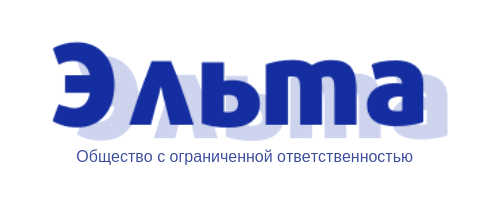 